N.B! In order to be considered for acceptance, the conditions on the front and back pages must be adhered to!UNDERTAKING BY PARENTS/GUARDIAN OF APPLICANTST PETER’S ACADEMYINDEPENDENT PRIMARY SCHOOLP O BOX 1497, SOMERSET WEST, 712912 JOHN WALLS STREET, STRAND, 7140                                                                                                               TEL/FAX : 021 853 4717                                                                                             EMAIL: st.ptrs.acad@gmail.com                                                                                                                                                                PHOTOAPPLICATION FOR ADMISSION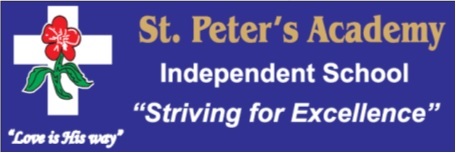 SURNAME: ………………………………………………                                  GRADE: (applying for) ………………………NAME: …………………………………………………….                                  YEAR: (applying for) ……………..…………PARTICULARS OF LEARNERSURNAMESURNAMEFIRST NAMESFIRST NAMESPREFERRED NAMEPREFERRED NAMEPREFERRED NAMEPREFERRED NAMEPREFERRED NAMEPREFERRED NAMEPREFERRED NAMEPREFERRED NAMEPREFERRED NAMEPREFERRED NAMEPREFERRED NAMEPREFERRED NAMEPREFERRED NAMEPREFERRED NAMEPREFERRED NAMEPREFERRED NAMEDATE OF BIRTHDATE OF BIRTHYYYYYYYYYYYYYYYYYYYYYYYYYYYY--MMMMMMMMMMMMMMMMMM--DDDDDDDDDDDID/PERMIT/PASSPORT NUMBERID/PERMIT/PASSPORT NUMBERCOUNTRY OF BIRTHCOUNTRY OF BIRTHREFUGEE STATUSTYPE OF PERMITTYPE OF PERMITTYPE OF PERMITTYPE OF PERMITTYPE OF PERMITTYPE OF PERMITTYPE OF PERMITTYPE OF PERMITTYPE OF PERMITTYPE OF PERMITEXPIRY DATEEXPIRY DATEEXPIRY DATEEXPIRY DATEEXPIRY DATEEXPIRY DATEEXPIRY DATEEXPIRY DATEEXPIRY DATEEXPIRY DATEEXPIRY DATEEXPIRY DATEEXPIRY DATEREF NO.REF NO.REF NO.REF NO.REF NO.REF NO.REF NO.REF NO.REF NO.REF NO.REF NO.REF NO.SEXSEXMALEMALEMALEMALEFEMALEFEMALEFEMALEFEMALEFEMALEFEMALEFEMALEFEMALEFEMALEFEMALEFEMALEFEMALEFEMALEFEMALEFEMALEFEMALEFEMALEFEMALEAGEAGEAGEAGEAGEAGEAGEAGEAGEAGEAGEHOME LANGUAGEHOME LANGUAGEENGLISHENGLISHENGLISHENGLISHENGLISHENGLISHAFRIKAANSAFRIKAANSAFRIKAANSAFRIKAANSAFRIKAANSAFRIKAANSAFRIKAANSAFRIKAANSAFRIKAANSAFRIKAANSAFRIKAANSAFRIKAANSXHOSAXHOSAXHOSAXHOSAXHOSAXHOSAXHOSAXHOSAXHOSAXHOSAOTHEROTHEROTHEROTHEROTHEROTHEROTHEROTHEROTHERRELIGIONRELIGIONRACE (DEPT. REQUIREMENT)RACE (DEPT. REQUIREMENT)COLOUREDCOLOUREDCOLOUREDCOLOUREDCOLOUREDCOLOUREDCOLOUREDBLACKBLACKBLACKBLACKBLACKBLACKBLACKBLACKBLACKBLACKBLACKBLACKBLACKBLACKWHITEWHITEWHITEWHITEWHITEWHITEWHITEWHITEWHITEWHITEWHITEWHITEINDIAN/ASIANINDIAN/ASIANINDIAN/ASIANINDIAN/ASIANINDIAN/ASIANINDIAN/ASIANINDIAN/ASIANINDIAN/ASIANINDIAN/ASIANINDIAN/ASIANDID THE LEARNER ATTEND A FORMAL PRE-PRIMARY SCHOOLDID THE LEARNER ATTEND A FORMAL PRE-PRIMARY SCHOOLYESYESYESNONONONONONONONONONAME OF PRE-PRIMARY SCHOOLNAME OF PRE-PRIMARY SCHOOLNAME OF PRE-PRIMARY SCHOOLNAME OF PRE-PRIMARY SCHOOLNAME OF PRE-PRIMARY SCHOOLNAME OF PRE-PRIMARY SCHOOLNAME OF PRE-PRIMARY SCHOOLNAME OF PRE-PRIMARY SCHOOLNAME OF PRE-PRIMARY SCHOOLNAME OF PRE-PRIMARY SCHOOLNAME OF PRE-PRIMARY SCHOOLNAME OF PRE-PRIMARY SCHOOLNAME OF PRE-PRIMARY SCHOOLNAME OF PRE-PRIMARY SCHOOLNAME OF PRE-PRIMARY SCHOOLNAME OF PRE-PRIMARY SCHOOLNAME OF CURRENT SCHOOLNAME OF CURRENT SCHOOLPRESENT GRADEPRESENT GRADEPRESENT GRADEPRESENT GRADEPRESENT GRADEPRESENT GRADEPRESENT GRADEPRESENT GRADEPRESENT GRADEPRESENT GRADEPRESENT GRADEPRESENT GRADEPRESENT GRADEPRESENT GRADEPRESENT GRADEPRESENT GRADEPRESENT GRADEPRESENT GRADEPRESENT GRADEPRESENT GRADEPRESENT GRADEADDRESS OF CURRENT SCHOOLADDRESS OF CURRENT SCHOOLNO OF CHILDREN IN THE FAMILYNO OF CHILDREN IN THE FAMILYIS LEARNER THE 1ST, 2ND, 3RD ETC CHILD IN THE FAMILYIS LEARNER THE 1ST, 2ND, 3RD ETC CHILD IN THE FAMILYIS LEARNER THE 1ST, 2ND, 3RD ETC CHILD IN THE FAMILYIS LEARNER THE 1ST, 2ND, 3RD ETC CHILD IN THE FAMILYIS LEARNER THE 1ST, 2ND, 3RD ETC CHILD IN THE FAMILYIS LEARNER THE 1ST, 2ND, 3RD ETC CHILD IN THE FAMILYIS LEARNER THE 1ST, 2ND, 3RD ETC CHILD IN THE FAMILYIS LEARNER THE 1ST, 2ND, 3RD ETC CHILD IN THE FAMILYIS LEARNER THE 1ST, 2ND, 3RD ETC CHILD IN THE FAMILYIS LEARNER THE 1ST, 2ND, 3RD ETC CHILD IN THE FAMILYIS LEARNER THE 1ST, 2ND, 3RD ETC CHILD IN THE FAMILYIS LEARNER THE 1ST, 2ND, 3RD ETC CHILD IN THE FAMILYIS LEARNER THE 1ST, 2ND, 3RD ETC CHILD IN THE FAMILYIS LEARNER THE 1ST, 2ND, 3RD ETC CHILD IN THE FAMILYIS LEARNER THE 1ST, 2ND, 3RD ETC CHILD IN THE FAMILYIS LEARNER THE 1ST, 2ND, 3RD ETC CHILD IN THE FAMILYIS LEARNER THE 1ST, 2ND, 3RD ETC CHILD IN THE FAMILYIS LEARNER THE 1ST, 2ND, 3RD ETC CHILD IN THE FAMILYIS LEARNER THE 1ST, 2ND, 3RD ETC CHILD IN THE FAMILYIS LEARNER THE 1ST, 2ND, 3RD ETC CHILD IN THE FAMILYIS LEARNER THE 1ST, 2ND, 3RD ETC CHILD IN THE FAMILYIS LEARNER THE 1ST, 2ND, 3RD ETC CHILD IN THE FAMILYIS LEARNER THE 1ST, 2ND, 3RD ETC CHILD IN THE FAMILYIS LEARNER THE 1ST, 2ND, 3RD ETC CHILD IN THE FAMILYIS LEARNER THE 1ST, 2ND, 3RD ETC CHILD IN THE FAMILYIS LEARNER THE 1ST, 2ND, 3RD ETC CHILD IN THE FAMILYIS LEARNER THE 1ST, 2ND, 3RD ETC CHILD IN THE FAMILYIS LEARNER THE 1ST, 2ND, 3RD ETC CHILD IN THE FAMILYIS LEARNER THE 1ST, 2ND, 3RD ETC CHILD IN THE FAMILYIS LEARNER THE 1ST, 2ND, 3RD ETC CHILD IN THE FAMILYIS LEARNER THE 1ST, 2ND, 3RD ETC CHILD IN THE FAMILYIS LEARNER THE 1ST, 2ND, 3RD ETC CHILD IN THE FAMILYIS LEARNER THE 1ST, 2ND, 3RD ETC CHILD IN THE FAMILYIS LEARNER THE 1ST, 2ND, 3RD ETC CHILD IN THE FAMILYIS LEARNER THE 1ST, 2ND, 3RD ETC CHILD IN THE FAMILYIS LEARNER THE 1ST, 2ND, 3RD ETC CHILD IN THE FAMILYIS LEARNER THE 1ST, 2ND, 3RD ETC CHILD IN THE FAMILYIS LEARNER THE 1ST, 2ND, 3RD ETC CHILD IN THE FAMILYAGESAGESAGESAGESAGESAGESDOCTORDOCTORTELEPHONE NUMBERTELEPHONE NUMBERTELEPHONE NUMBERTELEPHONE NUMBERTELEPHONE NUMBERTELEPHONE NUMBERTELEPHONE NUMBERTELEPHONE NUMBERTELEPHONE NUMBERTELEPHONE NUMBERTELEPHONE NUMBERTELEPHONE NUMBERTELEPHONE NUMBERTELEPHONE NUMBERTELEPHONE NUMBERTELEPHONE NUMBERTELEPHONE NUMBERTELEPHONE NUMBERTELEPHONE NUMBERMEDICAL AIDMEDICAL AIDNUMBERNUMBERNUMBERNUMBERNUMBERNUMBERNUMBERNUMBERNUMBERNUMBERNUMBERNUMBERNUMBERNUMBERNUMBERNUMBERNUMBERNUMBERNUMBERSPECIAL PROBLEMS/AILMENTS ALLERGIES/ CHRONIC AILMENTSSPECIAL PROBLEMS/AILMENTS ALLERGIES/ CHRONIC AILMENTSDEXTERITY OF LEARNERDEXTERITY OF LEARNERRIGHT-HANDEDRIGHT-HANDEDRIGHT-HANDEDRIGHT-HANDEDRIGHT-HANDEDRIGHT-HANDEDRIGHT-HANDEDRIGHT-HANDEDRIGHT-HANDEDRIGHT-HANDEDRIGHT-HANDEDRIGHT-HANDEDRIGHT-HANDEDLEFT-HANDEDLEFT-HANDEDLEFT-HANDEDLEFT-HANDEDLEFT-HANDEDLEFT-HANDEDLEFT-HANDEDLEFT-HANDEDLEFT-HANDEDLEFT-HANDEDLEFT-HANDEDLEFT-HANDEDLEFT-HANDEDLEFT-HANDEDLEFT-HANDEDLEFT-HANDEDLEFT-HANDEDBOTHBOTHBOTHBOTHBOTHBOTHBOTHBOTHBOTHBOTHBOTHBOTHBOTHBOTHREASON FOR APPLYING AT ST PETER’S ACADEMY / REFERRED BY REASON FOR APPLYING AT ST PETER’S ACADEMY / REFERRED BY CONTRIBUTION TO OUR SCHOOL (e.g maintenance, Governing Body, Transport, other etc)CONTRIBUTION TO OUR SCHOOL (e.g maintenance, Governing Body, Transport, other etc)WHO DOES THE CHILD LIVE WITHWHO DOES THE CHILD LIVE WITHMOTHERMOTHERMOTHERMOTHERMOTHERMOTHERMOTHERFATHERFATHERFATHERFATHERFATHERFATHERFATHERFATHERFATHERFATHERFATHERBOTHBOTHBOTHBOTHBOTHBOTHBOTHBOTHBOTHBOTHBOTHBOTHGUARDIANGUARDIANGUARDIANGUARDIANGUARDIANGUARDIANGUARDIANGUARDIANPARENT DECEASEDPARENT DECEASEDMOTHERMOTHERMOTHERMOTHERMOTHERMOTHERMOTHERMOTHERMOTHERMOTHERMOTHERMOTHERMOTHERMOTHERMOTHERFATHERFATHERFATHERFATHERFATHERFATHERFATHERFATHERFATHERFATHERFATHERFATHERFATHERFATHERFATHERFATHERFATHERFATHERBOTHBOTHBOTHBOTHBOTHBOTHBOTHBOTHBOTHBOTHBOTHBOTHDOES THE CHILD RECEIVE A GRANT (DEPT. REQUIREMENT)DOES THE CHILD RECEIVE A GRANT (DEPT. REQUIREMENT)FATHER/GUARDIANFATHER/GUARDIANFATHER/GUARDIANFATHER/GUARDIANFATHER/GUARDIANFATHER/GUARDIANFATHER/GUARDIANFATHER/GUARDIANFATHER/GUARDIANFATHER/GUARDIANFATHER/GUARDIANFATHER/GUARDIANFATHER/GUARDIANFATHER/GUARDIANFATHER/GUARDIANFATHER/GUARDIANMOTHER/GUARDIANMOTHER/GUARDIANMOTHER/GUARDIANMOTHER/GUARDIANMOTHER/GUARDIANMOTHER/GUARDIANMOTHER/GUARDIANMOTHER/GUARDIANMOTHER/GUARDIANMOTHER/GUARDIANMOTHER/GUARDIANMOTHER/GUARDIANMOTHER/GUARDIANMOTHER/GUARDIANMOTHER/GUARDIANMOTHER/GUARDIANSINGLESINGLESINGLESINGLEDIVORCEDDIVORCEDDIVORCEDDIVORCEDWIDOWWIDOWWIDOWWIDOWOTHEROTHEROTHEROTHERMARITAL STATUSSINGLESINGLESINGLEDIVORCEDDIVORCEDDIVORCEDDIVORCEDDIVORCEDWIDOWERWIDOWERWIDOWERWIDOWEROTHEROTHEROTHEROTHERSURNAMEFULL NAMEMR                           MR                           MR                           MR                           MR                           MR                           MR                           MR                           MR                           MR                           MR                           MR                           MR                           MR                           MR                           MR                           TITLEMS                                  MRSMS                                  MRSMS                                  MRSMS                                  MRSMS                                  MRSMS                                  MRSMS                                  MRSMS                                  MRSMS                                  MRSMS                                  MRSMS                                  MRSMS                                  MRSMS                                  MRSMS                                  MRSMS                                  MRSMS                                  MRSCOUNTRY OF BIRTHID NUMBER/VALID PASSPORT NO.……………………………………………………………………………………..……………………………………………………………………………..........……………………………………………………………………………………..……………………………………………………………………………..........……………………………………………………………………………………..……………………………………………………………………………..........……………………………………………………………………………………..……………………………………………………………………………..........……………………………………………………………………………………..……………………………………………………………………………..........……………………………………………………………………………………..……………………………………………………………………………..........……………………………………………………………………………………..……………………………………………………………………………..........……………………………………………………………………………………..……………………………………………………………………………..........……………………………………………………………………………………..……………………………………………………………………………..........……………………………………………………………………………………..……………………………………………………………………………..........……………………………………………………………………………………..……………………………………………………………………………..........……………………………………………………………………………………..……………………………………………………………………………..........……………………………………………………………………………………..……………………………………………………………………………..........……………………………………………………………………………………..……………………………………………………………………………..........……………………………………………………………………………………..……………………………………………………………………………..........……………………………………………………………………………………..……………………………………………………………………………..........HOME ADDRESS……………………………………………………………………………………………………………………………………………………………………………………………………………………………………………………………………………………………………………………………………………………………………………………………………………………………………………………………………………………………………………………………………………………………………………………………………………………………………………………………………………………………………………………………………………………………………………………………………………………………………………………………………………………………………………………………………………………………………………………………………………………………………………………………………………………………………………………………………………………………………………………………………………………………………………………………………………………………………………………………………………………………………………………………………………………………………………………………………………………………………………………………………………………………………………………………………………………………………………………………………………………………………………………………………………………………………………………………………………………………………………………………………………………………………………………………………………………………………………………………………………………………………………………………………………………………………………………………………………………………………………………………………………………………………………………………………………………………………………………………………………………………………………………………………………………………………………………………………………………………………………………………………………………………………………………………………………………………………………………………………………………………………………………………………………………CELLOCCUPATIONWORK PLACE NAME……………………………………………………………………………………..……………………………………………………………………………………..…………………………………………………………………………………….……………………………………………………………………………………..……………………………………………………………………………………..…………………………………………………………………………………….……………………………………………………………………………………..……………………………………………………………………………………..…………………………………………………………………………………….……………………………………………………………………………………..……………………………………………………………………………………..…………………………………………………………………………………….……………………………………………………………………………………..……………………………………………………………………………………..…………………………………………………………………………………….……………………………………………………………………………………..……………………………………………………………………………………..…………………………………………………………………………………….……………………………………………………………………………………..……………………………………………………………………………………..…………………………………………………………………………………….……………………………………………………………………………………..……………………………………………………………………………………..…………………………………………………………………………………….……………………………………………………………………………………..……………………………………………………………………………………..…………………………………………………………………………………….……………………………………………………………………………………..……………………………………………………………………………………..…………………………………………………………………………………….……………………………………………………………………………………..……………………………………………………………………………………..…………………………………………………………………………………….……………………………………………………………………………………..……………………………………………………………………………………..…………………………………………………………………………………….……………………………………………………………………………………..……………………………………………………………………………………..…………………………………………………………………………………….……………………………………………………………………………………..……………………………………………………………………………………..…………………………………………………………………………………….……………………………………………………………………………………..……………………………………………………………………………………..…………………………………………………………………………………….……………………………………………………………………………………..……………………………………………………………………………………..…………………………………………………………………………………….WORK ADDRESS……………………………………………………………………………………………………………………………………………………………………………………………………………………………………………………..……………………………………………………………………………………………………………………………………………………………………………………………………………………………………………………..……………………………………………………………………………………………………………………………………………………………………………………………………………………………………………………..……………………………………………………………………………………………………………………………………………………………………………………………………………………………………………………..……………………………………………………………………………………………………………………………………………………………………………………………………………………………………………………..……………………………………………………………………………………………………………………………………………………………………………………………………………………………………………………..……………………………………………………………………………………………………………………………………………………………………………………………………………………………………………………..……………………………………………………………………………………………………………………………………………………………………………………………………………………………………………………..……………………………………………………………………………………………………………………………………………………………………………………………………………………………………………………..……………………………………………………………………………………………………………………………………………………………………………………………………………………………………………………..……………………………………………………………………………………………………………………………………………………………………………………………………………………………………………………..……………………………………………………………………………………………………………………………………………………………………………………………………………………………………………………..……………………………………………………………………………………………………………………………………………………………………………………………………………………………………………………..……………………………………………………………………………………………………………………………………………………………………………………………………………………………………………………..……………………………………………………………………………………………………………………………………………………………………………………………………………………………………………………..……………………………………………………………………………………………………………………………………………………………………………………………………………………………………………………..EMAILWORK TEL. NO.R0-R5 000                             R5 000-R10 000R10 000-R20 000                +R20 000R0-R5 000                             R5 000-R10 000R10 000-R20 000                +R20 000R0-R5 000                             R5 000-R10 000R10 000-R20 000                +R20 000R0-R5 000                             R5 000-R10 000R10 000-R20 000                +R20 000R0-R5 000                             R5 000-R10 000R10 000-R20 000                +R20 000R0-R5 000                             R5 000-R10 000R10 000-R20 000                +R20 000R0-R5 000                             R5 000-R10 000R10 000-R20 000                +R20 000R0-R5 000                             R5 000-R10 000R10 000-R20 000                +R20 000R0-R5 000                             R5 000-R10 000R10 000-R20 000                +R20 000R0-R5 000                             R5 000-R10 000R10 000-R20 000                +R20 000R0-R5 000                             R5 000-R10 000R10 000-R20 000                +R20 000R0-R5 000                             R5 000-R10 000R10 000-R20 000                +R20 000R0-R5 000                             R5 000-R10 000R10 000-R20 000                +R20 000R0-R5 000                             R5 000-R10 000R10 000-R20 000                +R20 000R0-R5 000                             R5 000-R10 000R10 000-R20 000                +R20 000R0-R5 000                             R5 000-R10 000R10 000-R20 000                +R20 000INCOME PER MONTHR0-R5 000                             R5 000-R10 000R10 000-R20 000                +R20 000R0-R5 000                             R5 000-R10 000R10 000-R20 000                +R20 000R0-R5 000                             R5 000-R10 000R10 000-R20 000                +R20 000R0-R5 000                             R5 000-R10 000R10 000-R20 000                +R20 000R0-R5 000                             R5 000-R10 000R10 000-R20 000                +R20 000R0-R5 000                             R5 000-R10 000R10 000-R20 000                +R20 000R0-R5 000                             R5 000-R10 000R10 000-R20 000                +R20 000R0-R5 000                             R5 000-R10 000R10 000-R20 000                +R20 000R0-R5 000                             R5 000-R10 000R10 000-R20 000                +R20 000R0-R5 000                             R5 000-R10 000R10 000-R20 000                +R20 000R0-R5 000                             R5 000-R10 000R10 000-R20 000                +R20 000R0-R5 000                             R5 000-R10 000R10 000-R20 000                +R20 000R0-R5 000                             R5 000-R10 000R10 000-R20 000                +R20 000R0-R5 000                             R5 000-R10 000R10 000-R20 000                +R20 000R0-R5 000                             R5 000-R10 000R10 000-R20 000                +R20 000R0-R5 000                             R5 000-R10 000R10 000-R20 000                +R20 000Person responsible for payments of school fees:Who must the account be sent to?              Father                                     Mother                                 OtherName (if other) …………………………………………………………….…………..                    Relation …………………………………………………………………………………..Person responsible for payments of school fees:Who must the account be sent to?              Father                                     Mother                                 OtherName (if other) …………………………………………………………….…………..                    Relation …………………………………………………………………………………..Person responsible for payments of school fees:Who must the account be sent to?              Father                                     Mother                                 OtherName (if other) …………………………………………………………….…………..                    Relation …………………………………………………………………………………..Person responsible for payments of school fees:Who must the account be sent to?              Father                                     Mother                                 OtherName (if other) …………………………………………………………….…………..                    Relation …………………………………………………………………………………..Person responsible for payments of school fees:Who must the account be sent to?              Father                                     Mother                                 OtherName (if other) …………………………………………………………….…………..                    Relation …………………………………………………………………………………..Person responsible for payments of school fees:Who must the account be sent to?              Father                                     Mother                                 OtherName (if other) …………………………………………………………….…………..                    Relation …………………………………………………………………………………..Person responsible for payments of school fees:Who must the account be sent to?              Father                                     Mother                                 OtherName (if other) …………………………………………………………….…………..                    Relation …………………………………………………………………………………..Person responsible for payments of school fees:Who must the account be sent to?              Father                                     Mother                                 OtherName (if other) …………………………………………………………….…………..                    Relation …………………………………………………………………………………..Person responsible for payments of school fees:Who must the account be sent to?              Father                                     Mother                                 OtherName (if other) …………………………………………………………….…………..                    Relation …………………………………………………………………………………..Person responsible for payments of school fees:Who must the account be sent to?              Father                                     Mother                                 OtherName (if other) …………………………………………………………….…………..                    Relation …………………………………………………………………………………..Person responsible for payments of school fees:Who must the account be sent to?              Father                                     Mother                                 OtherName (if other) …………………………………………………………….…………..                    Relation …………………………………………………………………………………..Person responsible for payments of school fees:Who must the account be sent to?              Father                                     Mother                                 OtherName (if other) …………………………………………………………….…………..                    Relation …………………………………………………………………………………..Person responsible for payments of school fees:Who must the account be sent to?              Father                                     Mother                                 OtherName (if other) …………………………………………………………….…………..                    Relation …………………………………………………………………………………..Person responsible for payments of school fees:Who must the account be sent to?              Father                                     Mother                                 OtherName (if other) …………………………………………………………….…………..                    Relation …………………………………………………………………………………..Person responsible for payments of school fees:Who must the account be sent to?              Father                                     Mother                                 OtherName (if other) …………………………………………………………….…………..                    Relation …………………………………………………………………………………..Person responsible for payments of school fees:Who must the account be sent to?              Father                                     Mother                                 OtherName (if other) …………………………………………………………….…………..                    Relation …………………………………………………………………………………..Person responsible for payments of school fees:Who must the account be sent to?              Father                                     Mother                                 OtherName (if other) …………………………………………………………….…………..                    Relation …………………………………………………………………………………..Person responsible for payments of school fees:Who must the account be sent to?              Father                                     Mother                                 OtherName (if other) …………………………………………………………….…………..                    Relation …………………………………………………………………………………..Person responsible for payments of school fees:Who must the account be sent to?              Father                                     Mother                                 OtherName (if other) …………………………………………………………….…………..                    Relation …………………………………………………………………………………..Person responsible for payments of school fees:Who must the account be sent to?              Father                                     Mother                                 OtherName (if other) …………………………………………………………….…………..                    Relation …………………………………………………………………………………..Person responsible for payments of school fees:Who must the account be sent to?              Father                                     Mother                                 OtherName (if other) …………………………………………………………….…………..                    Relation …………………………………………………………………………………..Person responsible for payments of school fees:Who must the account be sent to?              Father                                     Mother                                 OtherName (if other) …………………………………………………………….…………..                    Relation …………………………………………………………………………………..Person responsible for payments of school fees:Who must the account be sent to?              Father                                     Mother                                 OtherName (if other) …………………………………………………………….…………..                    Relation …………………………………………………………………………………..Person responsible for payments of school fees:Who must the account be sent to?              Father                                     Mother                                 OtherName (if other) …………………………………………………………….…………..                    Relation …………………………………………………………………………………..Person responsible for payments of school fees:Who must the account be sent to?              Father                                     Mother                                 OtherName (if other) …………………………………………………………….…………..                    Relation …………………………………………………………………………………..Person responsible for payments of school fees:Who must the account be sent to?              Father                                     Mother                                 OtherName (if other) …………………………………………………………….…………..                    Relation …………………………………………………………………………………..Person responsible for payments of school fees:Who must the account be sent to?              Father                                     Mother                                 OtherName (if other) …………………………………………………………….…………..                    Relation …………………………………………………………………………………..Person responsible for payments of school fees:Who must the account be sent to?              Father                                     Mother                                 OtherName (if other) …………………………………………………………….…………..                    Relation …………………………………………………………………………………..Person responsible for payments of school fees:Who must the account be sent to?              Father                                     Mother                                 OtherName (if other) …………………………………………………………….…………..                    Relation …………………………………………………………………………………..Person responsible for payments of school fees:Who must the account be sent to?              Father                                     Mother                                 OtherName (if other) …………………………………………………………….…………..                    Relation …………………………………………………………………………………..Person responsible for payments of school fees:Who must the account be sent to?              Father                                     Mother                                 OtherName (if other) …………………………………………………………….…………..                    Relation …………………………………………………………………………………..Person responsible for payments of school fees:Who must the account be sent to?              Father                                     Mother                                 OtherName (if other) …………………………………………………………….…………..                    Relation …………………………………………………………………………………..Person responsible for payments of school fees:Who must the account be sent to?              Father                                     Mother                                 OtherName (if other) …………………………………………………………….…………..                    Relation …………………………………………………………………………………..Name  & Contact details in case of emergencies (other than parent/guardian)   …………………………………………………………………………………………………………………………………………………………………………………………………………………………………………………………………………………………………………….Name  & Contact details in case of emergencies (other than parent/guardian)   …………………………………………………………………………………………………………………………………………………………………………………………………………………………………………………………………………………………………………….Name  & Contact details in case of emergencies (other than parent/guardian)   …………………………………………………………………………………………………………………………………………………………………………………………………………………………………………………………………………………………………………….Name  & Contact details in case of emergencies (other than parent/guardian)   …………………………………………………………………………………………………………………………………………………………………………………………………………………………………………………………………………………………………………….Name  & Contact details in case of emergencies (other than parent/guardian)   …………………………………………………………………………………………………………………………………………………………………………………………………………………………………………………………………………………………………………….Name  & Contact details in case of emergencies (other than parent/guardian)   …………………………………………………………………………………………………………………………………………………………………………………………………………………………………………………………………………………………………………….Name  & Contact details in case of emergencies (other than parent/guardian)   …………………………………………………………………………………………………………………………………………………………………………………………………………………………………………………………………………………………………………….Name  & Contact details in case of emergencies (other than parent/guardian)   …………………………………………………………………………………………………………………………………………………………………………………………………………………………………………………………………………………………………………….Name  & Contact details in case of emergencies (other than parent/guardian)   …………………………………………………………………………………………………………………………………………………………………………………………………………………………………………………………………………………………………………….Name  & Contact details in case of emergencies (other than parent/guardian)   …………………………………………………………………………………………………………………………………………………………………………………………………………………………………………………………………………………………………………….Name  & Contact details in case of emergencies (other than parent/guardian)   …………………………………………………………………………………………………………………………………………………………………………………………………………………………………………………………………………………………………………….Name  & Contact details in case of emergencies (other than parent/guardian)   …………………………………………………………………………………………………………………………………………………………………………………………………………………………………………………………………………………………………………….Name  & Contact details in case of emergencies (other than parent/guardian)   …………………………………………………………………………………………………………………………………………………………………………………………………………………………………………………………………………………………………………….Name  & Contact details in case of emergencies (other than parent/guardian)   …………………………………………………………………………………………………………………………………………………………………………………………………………………………………………………………………………………………………………….Name  & Contact details in case of emergencies (other than parent/guardian)   …………………………………………………………………………………………………………………………………………………………………………………………………………………………………………………………………………………………………………….Name  & Contact details in case of emergencies (other than parent/guardian)   …………………………………………………………………………………………………………………………………………………………………………………………………………………………………………………………………………………………………………….Name  & Contact details in case of emergencies (other than parent/guardian)   …………………………………………………………………………………………………………………………………………………………………………………………………………………………………………………………………………………………………………….Name  & Contact details in case of emergencies (other than parent/guardian)   …………………………………………………………………………………………………………………………………………………………………………………………………………………………………………………………………………………………………………….Name  & Contact details in case of emergencies (other than parent/guardian)   …………………………………………………………………………………………………………………………………………………………………………………………………………………………………………………………………………………………………………….Name  & Contact details in case of emergencies (other than parent/guardian)   …………………………………………………………………………………………………………………………………………………………………………………………………………………………………………………………………………………………………………….Name  & Contact details in case of emergencies (other than parent/guardian)   …………………………………………………………………………………………………………………………………………………………………………………………………………………………………………………………………………………………………………….Name  & Contact details in case of emergencies (other than parent/guardian)   …………………………………………………………………………………………………………………………………………………………………………………………………………………………………………………………………………………………………………….Name  & Contact details in case of emergencies (other than parent/guardian)   …………………………………………………………………………………………………………………………………………………………………………………………………………………………………………………………………………………………………………….Name  & Contact details in case of emergencies (other than parent/guardian)   …………………………………………………………………………………………………………………………………………………………………………………………………………………………………………………………………………………………………………….Name  & Contact details in case of emergencies (other than parent/guardian)   …………………………………………………………………………………………………………………………………………………………………………………………………………………………………………………………………………………………………………….Name  & Contact details in case of emergencies (other than parent/guardian)   …………………………………………………………………………………………………………………………………………………………………………………………………………………………………………………………………………………………………………….Name  & Contact details in case of emergencies (other than parent/guardian)   …………………………………………………………………………………………………………………………………………………………………………………………………………………………………………………………………………………………………………….Name  & Contact details in case of emergencies (other than parent/guardian)   …………………………………………………………………………………………………………………………………………………………………………………………………………………………………………………………………………………………………………….Name  & Contact details in case of emergencies (other than parent/guardian)   …………………………………………………………………………………………………………………………………………………………………………………………………………………………………………………………………………………………………………….Name  & Contact details in case of emergencies (other than parent/guardian)   …………………………………………………………………………………………………………………………………………………………………………………………………………………………………………………………………………………………………………….Name  & Contact details in case of emergencies (other than parent/guardian)   …………………………………………………………………………………………………………………………………………………………………………………………………………………………………………………………………………………………………………….Name  & Contact details in case of emergencies (other than parent/guardian)   …………………………………………………………………………………………………………………………………………………………………………………………………………………………………………………………………………………………………………….Name  & Contact details in case of emergencies (other than parent/guardian)   …………………………………………………………………………………………………………………………………………………………………………………………………………………………………………………………………………………………………………….Both parents/guardians, where applicable, accept responsibility, jointly and severally, for the following:I the undersigned, declare that :the particulars given in this application form are true and correct;I undertake to pay the school fees promptly, how and when due as determined by the School Board of Governors.  I understand that being an Independent School, there is no grant or subsidy for fees and that it is my responsibility to honor payments.  I understand that I can be asked to remove my child should I fail to honor my commitment to paying the fees according to the school policy;I further undertake to pay all legal costs should I neglect my duty in connection with any payments mentioned in paragraph 2;I will not hold St Peter’s Academy School, nor any of the members of staff or Governing Body responsible for claims that might arise from injuries that the applicant might incur or for any loss that the applicant may suffer as a result of any occurrence, injury, illness or death, irrespective of how such injury might occur, or as a result of the applicant’s participation in any school activity, tour, sporting activity, excursion, visit or use of transport; and that the applicant will participate in any of the aforementioned activities at his/her own risk and that he/she will accept the risks involves voluntary;I and the applicant will be subject to, and bound by, the Code of Conduct and Regulations of St Peter’s Academy School;I will take an active role in supporting my child and teacher in every way that is beneficial and for the best interest of my child;I will give one (1) term written notice of withdrawal from the school, or pay one (1) term school fees in lieu of notice;Upon acceptance / enrolment I will pay one (1) month’s school fees in advance;A registration fee of R1 200.00 is applicable on acceptance.N.B.   The particular Grade for which your child is applying may have only a limited number of places available.  The school will allocate places to such vacancies according to its admission policy.  Receipt by the school of this application form does not guarantee that a place will be offered to the applicant.SIGNATURE OF FATHER/GUARDIAN: …………………………………………………………………….SIGNATURE OF MOTHER/GUARDIAN: …………………………………………………………………….DATE: …………………………………………….    